Zusammensetzung Dissertationskomitee PhD § 3 Dissertationskomitee(1) Für jedes Promotionsverfahren wird vom Promotionsausschuss ein Dissertationskomitee bestellt. Es besteht aus vier Mitgliedern, der*dem Erstgutachter*in, der*dem Zweitgutachter*in und zwei weiteren Mitgliedern.(2) Alle Mitglieder müssen hauptamtlich an einer Universität tätige Professor*innen, außerplanmäßige Professor*innen, in den Ruhestand getretene Professor*innen, Honorarprofessor*innen, Juniorprofessor*innen, Privatdozent*innen oder Leiter*innen von kompetitiv begutachteten Exzellenzprogrammen gemäß Anlage 2 sein oder eine der Habilitation entsprechende Qualifikation besitzen*. § 65 Abs. 1 HG bleibt unberührt.(3) Die*Der Erstgutachter*in ist die*der gemäß Betreuungsvereinbarung für die Betreuung der*des Promovendin*Promovenden verantwortliche*r Hochschullehrer*in. Die*Der Zweitgutachter*in muss das Promotionsfach vertreten. Die*Der Zweitgutachter*in darf nicht der Arbeitsgruppe, dem Institut oder der Klinik der*des verantwortlichen Hochschullehrerin*Hochschullehrers angehören.(4) Mindestens zwei der Mitglieder, darunter eine*ein Gutachter*in, müssen hauptberuflich Professor*innen der Medizinischen Fakultät der Rheinischen Friedrich-Wilhelms-Universität Bonn sein. Eine*Ein Gutachter*in sollte Hochschullehrer*in außerhalb der Medizinischen Fakultät der Rheinischen Friedrich-Wilhelms-Universität Bonn mit einer internationalen Reputation auf dem Arbeitsgebiet der Dissertation sein. Der Promotionsausschuss kann ein weiteres Mitglied als Stellvertretung benennen, falls ein Mitglied für die Abnahme der mündlichen Prüfungen kurzfristig verhindert ist.(5) Das Dissertationskomitee überwacht den Fortschritt der Promotion. Dazu finden mindestens zwei protokollierte Sitzungen zwischen mindestens zwei Mitgliedern des Dissertationskomitees und der*dem Promovendin*Promovenden während der Qualifikationsphase statt.(6) Das Dissertationskomitee ist zuständig für die Durchführung der mündlichen Prüfungen und Bewertung der Disputation.(7) Sofern die*der Erstgutachter*in als Mitglied der Medizinischen Fakultät der Rheinischen Friedrich-Wilhelms-Universität Bonn ins Dissertationskomitee bestellt wurde, darf die Betreuung auch nach Verlassen der Universität weiterhin durch die*den Erstgutachter*in fortgeführt werden. Hierbei gilt folgende zeitliche Befristung: Spätestens fünf Jahre nach dem Zeitpunkt des Weggangs der*des Erstbetreuerin* Erstbetreuers sollte der Antrag auf Zulassung zur Prüfungsphase gestellt werden. Dies gilt ebenso für die*den Zweitgutachter*in sowie für das dritte und vierte Mitglied. Mindestens ein Mitglied des Dissertationskomitees sollte bei Eröffnung der Prüfungsphase Mitglied der Medizinischen Fakultät der Rheinischen Friedrich-Wilhelms-Universität Bonn sein.*Als kompetitiv begutachtete Exzellenzprogramme werden folgende Programme anerkannt:Alexander von Humboldt-Stiftung, Sofja Kovalevskaja-ForschungsgruppeBernstein GruppeEmmy Noether-ProgrammERC Starting GrantHeisenberg StipendiumHelmholtz-NachwuchsgruppeMax-Eder-Nachwuchsgruppe, Deutsche KrebshilfeMax-Planck-ForschungsgruppeNRW-NachwuchsgruppeNRW-RückkehrerprogrammVariante 1Akademischer GradDoctor of Philosophy (PhD)Fach (bitte aus Dropdown-Menü auswählen)Variante 2Akademischer GradDoctor of Philosophy (PhD)Fach (bitte aus Dropdown-Menü auswählen)Variante 3Akademischer GradDoctor of Philosophy (PhD)Fach (bitte aus Dropdown-Menü auswählen)PhD doctoral thesis committeeTaskIn accordance with section 3 of the doctoral regulations, the doctoral thesis committee consists of four members. The primary and second supervisors write the doctoral thesis reviews. All members supervise the progression of the doctorate, keep minutes of the meetings, and are responsible for conducting the oral examination and grading the disputation.CompositionSection 3 results in three different ways of forming the doctoral thesis committee. Please use the status of the primary supervisor (blue field) as a guide and name the second supervisor and the other members according to the information in the respective table. Definition of university professorIn accordance with section 3(2), university professors are professors employed full-time at the University, adjunct professors, retired professors, honorary professors, junior professors, lecturers (Privatdozent), the heads of competitively assessed excellence programs*, or university lecturers who hold a qualification corresponding to habilitation.*The following programs are recognized as competitively assessed excellence programs: Alexander von Humboldt-Stiftung, Sofja Kovalevskaja-Research GroupBernstein Group Emmy Noether Program ERC Starting Grant Heisenberg Scholarship Helmholtz Young Investigator Group Max-Eder Research Group, Deutsche Krebshilfe Max Planck Research Group NRW Research Group NRW program to support academics returning from abroadVersion 1Discipline (please choose)Version 2Discipline (please choose)PhD inExperimental MedicineImmunoscience and InfectionNeuroscienceClinical Research, Health Care Research, Population Research and Data ScienceVersion 3Discipline (please choose)PhD inExperimental MedicineImmunoscience and InfectionNeuroscienceClinical Research, Health Care Research, Population Research and Data ScienceVollständiger Titel und NameUniversität/Klinik und E-Mail AdresseUnterschrift1. Mitglied Erstgutachter*inHauptamtliche*r Professor*in der Medizinischen Fakultät Bonn2. Mitglied Zweitgutachter*inexterne*r Hochschullehrer*in (außerhalb der Med. Fak., d. h. aus einer anderen Fakultät der Universität Bonn oder einer anderen Universität) mit einer internationalen Reputation auf dem Arbeitsgebiet der Dissertation. Darf nicht der Arbeitsgruppe, dem Institut oder der Klinik des/der verantwortlichen Hochschullehrer*in angehören3. MitgliedHauptamtliche*r Professor*in der Medizinischen Fakultät Bonn4. Mitgliedweitere*r Hochschullehrer*inTitel und NameUniversität/Klinik und E-Mail AdresseUnterschrift1. Mitglied Erstgutachter*inHochschullehrer*in der Med. Fak. Bonn, aber nicht hauptamtliche*r Professor*in der Medizinischen Fakultät Bonn2. Mitglied Zweitgutachter*inHauptamtliche*r Professor*in der Med. Fak. Bonn; muss das Promotionsfach vertreten; darf nicht der Arbeitsgruppe, dem Institut oder der Klinik des/der Erstgutachter*in angehören3. MitgliedHauptamtliche*r Professor*in der Medizinischen Fakultät Bonn4. Mitgliedexterne*r Hochschullehrer*in (außerhalb der Med. Fak., d. h. aus einer anderen Fakultät der Universität Bonn oder einer anderen Universität) mit einer internationalen Reputation auf dem Arbeitsgebiet der DissertationTitel und NameUniversität/Klinik und E-Mail AdresseUnterschrift1. Mitglied Erstgutachter*inExterne*r Hochschullehrer*in (außerhalb der Med. Fak., d. h. aus einer anderen Fakultät der Universität Bonn oder einer anderen Universität) mit einer internationalen Reputation auf dem Arbeitsgebiet der Dissertation2. Mitglied Zweitgutachter*inHauptamtliche*r Professor*in der Med. Fak. Bonn; muss das Promotionsfach vertreten. Darf nicht der Arbeitsgruppe, dem Institut oder der Klinik des/der verantwortlichen Hochschullehrer*ins angehören3. MitgliedHauptamtliche*r Professor*in der Medizinischen Fakultät Bonn4. MitgliedWeitere*r Hochschullehrer*inSurnameUniversity and email (if not in the Faculty of Medicine Bonn)Signature1st member primary supervisorfull-time professor at the Faculty of Medicine Bonn2nd member second supervisorexternal university professor (outside the Faculty of Medicine, i.e. from another faculty at the University of Bonn or another university) with an international reputation in the working field of the doctoral thesis. May not belong to the working group, the institute, or the clinic of the primary supervisor3rd memberfull-time professor at the Faculty of Medicine Bonn4th memberother university professorPhD inExperimental MedicineImmunoscience and InfectionNeuroscienceClinical Research, Health Care Research, Population Research and Data ScienceSurnameUniversity and email (if not in the Faculty of Medicine Bonn)Signature1st member primary supervisorUniversity professor at the Faculty of Medicine Bonn, but not a full-time professor at the Faculty of Medicine Bonn2nd member second supervisorfull-time professor at the Faculty of Medicine Bonn; must represent the doctoral discipline; may not belong to the working group, the institute, or the clinic of the primary supervisor3rd memberfull-time professor at the Faculty of Medicine Bonn4th memberexternal university professor (outside the Faculty of Medicine, i.e. from another faculty at the University of Bonn or another university) with an international reputation in the working field of the doctoral thesisSurnameUniversity and email (if not in the Faculty of Medicine Bonn)Signature1st member primary supervisorexternal university professor (outside the Faculty of Medicine, i.e. from another faculty at the University of Bonn or another university) with an international reputation in the working field of the doctoral thesis2nd member second supervisorfull-time professor at the Faculty of Medicine Bonn; must represent the doctoral discipline. May not belong to the working group, the institute, or the clinic of the primary supervisor3rd memberfull-time professor at the Faculty of Medicine Bonn4th memberother university professor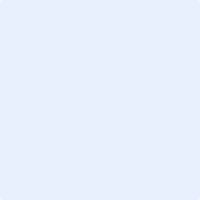 